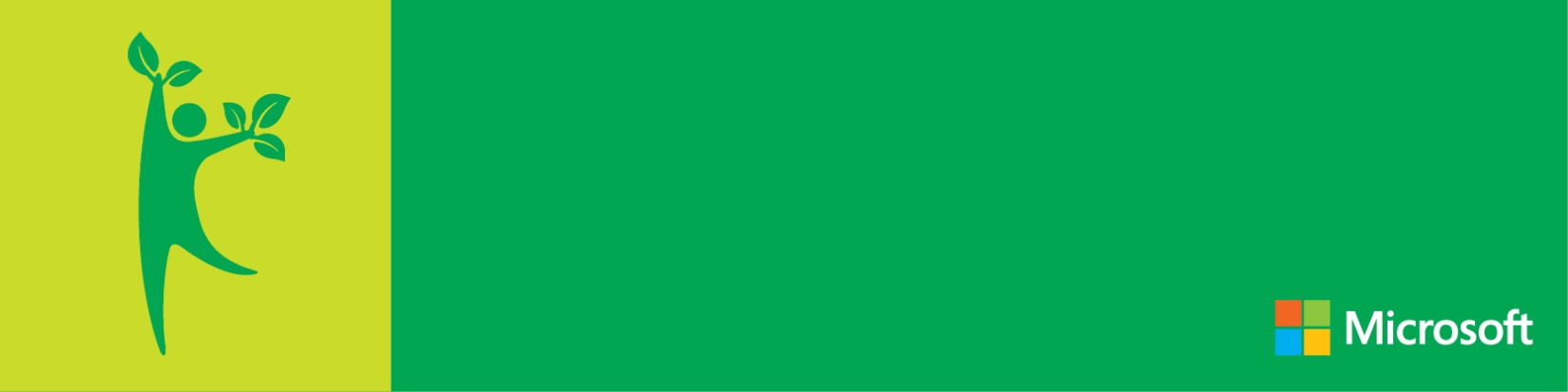   10:30Регистрация    11:00 - 11:10 ОткриванеИлияна Николова, Фондация „Работилница за граждански инициативи“Петър Иванов, изпълнителен директор Майкрософт България  11:10 - 12:30Office 365 за неправителствени организацииПредставяне и демо на Office 365Дискусия Сесия за въпроси и отговори Лектор: Георги Иванов  12:30 – 13:30 Обяд    13:30 – 15:30Oбучение по Microsoft ExcelДискусия Сесия за въпроси и отговори Лектор: Светлана Начева    15:30Край